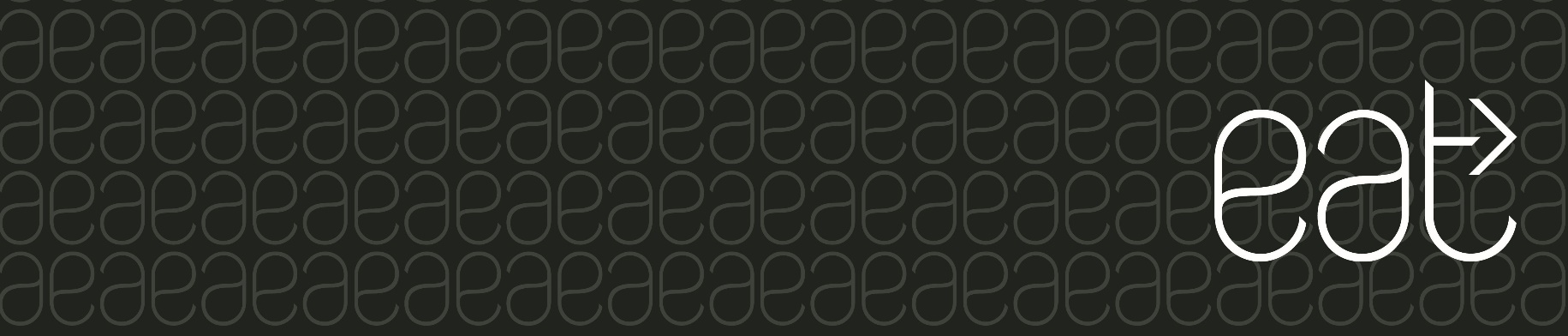 AAMUPUURO pariton viikkoMORNING PORRIDGEMaanantai	OhrapuuroMonday		Barley porridgeTiistai		KaurapuuroTuesday		Oatmeal porridgeKeskiviikko	RuispuuroWednesday	Rye porridgeTorstai		4-viljanpuuroThursday		4-Grain porridgePerjantai	RiisipuuroFriday		Rice porridgePUURO 1,25€PUURO HILLOLLA 1,58€AAMUPUURO parillinen viikkoMORNING PORRIDGEMaanantai	4-viljanpuuroMonday		4-Grain porridgeTiistai		VehnähiutalepuuroTuesday		Wheat porridgeKeskiviikko	OhrapuuroWednesday	Barley porridgeTorstai		KaurapuuroThursday		Oatmeal porridgePerjantai	MannapuuroFriday		Semolina porridgePUURO 1,25€PUURO HILLOLLA 1,58€